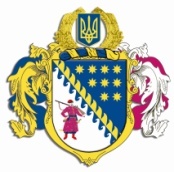 ДНІПРОПЕТРОВСЬКА ОБЛАСНА РАДАVIII СКЛИКАННЯПостійна комісія обласної ради з питань екології та енергозбереження кімната 330, просп. О. Поля, . Дніпро, 49004П Р О Т О К О Л № 8засідання постійної комісії обласної ради„25” квітня 2023 року11.00 годинПрисутні члени комісії: Курячий М.П., Щокін В.П., 
(у режимі телекомунікаційного звʼязку) Калюшик-Пельтек Х.М., 
Резниченко М.С., Ситниченко Є.В., Хазан П.В., Холоденко Т.Ф. У роботі комісії взяли участь: заступник начальника управління з питань екології та природних ресурсів ‒ начальник відділу з питань екології Березань С.С., заступник начальника відділу з питань екології управління з питань екології та використання природних ресурсів Монюк І.В., директор КП „Дніпропетровськй обласний центр поподження з відходами” ДОР 
Борщ І.Ф.Головував: Курячий М.П. Порядок денний засідання постійної комісії:Про затвердження порядку денного засідання постійної комісії.Про розгляд звернення КП „Дніпропетровський обласний центр поводження з відходами” ДОР” щодо затвердження на сесії обласної ради „Регіонального плану управління відходами у Дніпропетровській області до 2030 року”.Про розгляд проєкту організації території регіонального ландшафтного парку, охорони, відтворення та рекреаційного використання його природних комплексів і об’єктів „Cамарські плавні” на території Піщанської сільської ради Новомосковського району Дніпропетровської області.Про розгляд проєкту „Програми державного моніторингу в галузі охорони атмосферного повітря на 2023 – 2027 роки Дніпропетровської зони” (у рамках реалізації Дніпропетровської обласної комплексної програми (стратегії) екологічної безпеки та запобігання змінам клімату на 2016 – 2025 роки).Про розгляд проєкту рішення „Про внесення змін до рішення обласної ради від 21 жовтня 2015 року № 680-34/VI „Про Дніпропетровську обласну комплексну програму (стратегію) екологічної безпеки та запобігання змінам клімату на 2016 – 2025 роки” (зі змінами).Різне.СЛУХАЛИ 1. Про порядок денний восьмого засідання постійної комісії Дніпропетровської обласної ради VIII скликання з питань екології та енергозбереження.Інформація: Курячого М.П.Виступили: Щокін В.П.ВИРІШИЛИ: затвердити порядок денний восьмого засідання постійної комісії обласної ради VIII скликання.Результати голосування:за 				 7проти				 0утримались 		 0не голосували                0усього 			 7СЛУХАЛИ 2. Про розгляд звернення КП „Дніпропетровський обласний центр поводження з відходами” ДОР” щодо затвердження на сесії обласної ради „Регіонального плану управління відходами у Дніпропетровській області до 2030 року”.Інформація: Борща І.Ф.Виступили: Курячий М.П., Хазан П.В.ВИРІШИЛИ: взяти до відома інформацію директора 
КП „Дніпропетровський обласний центр поводження з відходами” ДОР” стосовно проєкту Регіонального плану управління відходами у Дніпропетровській області до 2030 року.Враховуючи лист Дніпропетровської обласної державної адміністрації – обласної військової адміністрації від 28 липня 2022 року, стосовно погодження проєкту Регіонального плану управління відходами у Дніпропетровській області до 2030 року та необхідність врахування Методичних рекомендацій з розроблення регіональних планів управління відходами, затверджених наказом Міністерства захисту довкілля та природних ресурсів України від 10 вересня 2021 року № 586 та зміни в адміністративно-територіальному устрою Дніпропетровської області відповідно до постанови Верховної Ради України від 17 липня 2020 року № 807-IX „Про утворення та ліквідацію районів”, а також зважаючи на те, що наданий проєкт регіонального плану передбачає реалізацію завдань та заходів із залученням бюджетних коштів з термінами виконання у 2022 році, постійна комісія рекомендує доопрацювати наданий проєкт Регіонального плану управління відходами у Дніпропетровській області до 
2030 року.Результати голосування:за 				 7проти				 0утримались 		 0не голосували                0усього 			 7СЛУХАЛИ 3. Про розгляд проєкту організації території регіонального ландшафтного парку, охорони, відтворення та рекреаційного використання його природних комплексів і об’єктів „Cамарські плавні” на території Піщанської сільської ради Новомосковського району Дніпропетровської області.Інформація: Березаня С.С.Виступили: Щокін В.П.ВИРІШИЛИ: взяти до відома інформацію заступника начальника управління з питань екології та природних ресурсів ‒ начальник відділу з питань екології Березаня С.С.Зважаючи на те, що на території Дніпропетровської області протягом 2010 – 2023 років створено шість ландшафтних регіональних парків загальною площею 14413,66 га, а відповідно до Закону України „Про природно-заповідний фонд України” управління регіональними ландшафтними парками здійснюється їх спеціальними адміністраціями, з метою забезпечення охорони, збереження та розвитку об’єктів природно-заповідного фонду області – рекомендувати управлінню з питань екології та природних ресурсів виконавчого апарату обласної ради спільно з департаментом екології та природних ресурсів Дніпропетровської обласної державної адміністрації – обласної військової адміністрації опрацювати питання щодо можливості створення відповідної спеціальної адміністрації та винести розгляд порушеного питання на чергове засідання постійної комісії.Результати голосування:за 				 6проти				 0утримались 		 1не голосували                0усього 			 7СЛУХАЛИ 4. Про розгляд проєкту „Програми державного моніторингу в галузі охорони атмосферного повітря на 2023 – 2027 роки Дніпропетровської зони” (у рамках реалізації Дніпропетровської обласної комплексної програми (стратегії) екологічної безпеки та запобігання змінам клімату на 2016 – 
2025 роки).Виступили: Курячий М.П., Хазан П.В.ВИРІШИЛИ: зважаючи на те, що наданий на розгляд проєкт „Програми державного моніторингу в галузі охорони атмосферного повітря на 2023 –             2027 роки Дніпропетровської зони” передбачається до реалізації в рамках рішення обласної ради від 21.10.2015 № 680-34/VI „Про Дніпропетровську обласну комплексну програму (стратегію) екологічної безпеки та запобігання змінам клімату на 2016 – 2025 роки” (зі змінами), проте терміни завершення реалізації регіональної програми – 2025 рік, а також пропозиції депутата-члена постійної комісії Хазана П.В., рекомендувати направити на доопрацювання наданий проєкт Програми державного моніторингу в галузі охорони атмосферного повітря на 2023 – 2027 роки та винести його розгляд на чергове засідання постійної комісії.Результати голосування:за 				 6проти				 0утримались 		 1не голосували                0усього 			 7СЛУХАЛИ 5. Про розгляд проєкту рішення „Про внесення змін до рішення обласної ради від 21 жовтня 2015 року № 680-34/VI „Про Дніпропетровську обласну комплексну програму (стратегію) екологічної безпеки та запобігання змінам клімату на 2016 – 2025 роки” (зі змінами).Інформація: Курячого М.П.ВИРІШИЛИ: погодити проєкт рішення „Про внесення змін до рішення обласної ради від 21 жовтня 2015 року № 680-34/VI „Про Дніпропетровську обласну комплексну програму (стратегію) екологічної безпеки та запобігання змінам клімату на 2016 – 2025 роки” (зі змінами) та винести його на розгляд шістнадцятої сесії обласної ради VIII скликання.Результати голосування:за 				 6проти				 0утримались 		 1не голосували                0усього 			 7СЛУХАЛИ 6. Різне.Питання не розглядалися.Голова комісії					                М.П. КУРЯЧИЙ Секретар комісії						      Є.В. СИТНИЧЕНКО 